Publicado en Mataró el 07/03/2019 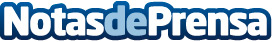 Silex Gestion: Oportunidades de Inversión seguras y rentables con garantía hipotecariaLa actual conyuntura en los mercados de inversión provoca que los inversores busquen nuevas alternativas de inversión segura e inversión rentable en el mercado inmobiliarioDatos de contacto:Sergio López627387914Nota de prensa publicada en: https://www.notasdeprensa.es/silex-gestion-oportunidades-de-inversion Categorias: Finanzas Emprendedores http://www.notasdeprensa.es